LessonTopic: Numerals- liczbyZapewne wiele razy mieliście problem z przypomnieniem sobie, jak zapisać jakąś liczbę w języku angielskim.Dziś to sobie przypomnimy.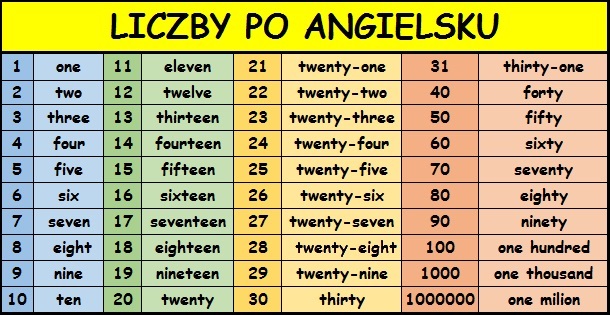 Jak widzicie do 31 każda liczba zostaje dokładnie opisana.A co z innymi?Np.41?Tak : to forty-one47?Forty- seven53?Fifty- three65?Sixty- five92?Ninety- two84?Eighty- four77?Seventy- sevenAle to nie ja przecież mam się chwalić dobrą znajomością liczbCzy wiecie, ile to jest:Thirty- two- ….Forty-six- ….Fifty- seven- …Sixty- one- …Eighty- three- …Ninety- nine ….A na odwrót?43-67-90-12-27-39-A może coś ambitniejszego?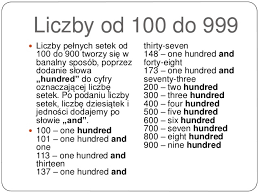 To nie jest wcale trudneNp.101- one hundred and one122- one hundred and twenty- two145- one hundred and forty- five178- one hundred and seventy- eight213- two hundred and thirteen356- three hundred and fifty- sixNo to spróbujmy…Co to za liczba? Four hundred and twenty- six- ……………….Five hundred and thirty- eight- ………………Six hundred and fifty- one- ……………………….Seven hundred and ninety- one- ………………Eight hundred and twenty- one- ………………A teraz na odwrót:136-672-999-642-511-Każdy z nas robi zakupy.Tak więc znajomość liczb bardzo się każdemu przyda 